п.Кысыл-СырОб утверждении Положения о пунктах временного размещения эвакуируемого населения из зон возможных чрезвычайных ситуаций природного и техногенного характера на территории МО «п. Кысыл-Сыр»В соответствии с Федеральным законом от 21.12.1994 года №68-ФЗ «О защите населения и территорий от чрезвычайных  ситуаций природного и  техногенного  характера», постановлением администрации МО «посёлок Кысыл-Сыр» от 26.12.2008 № 120 «Об утверждении Положения о проведении эвакуационных мероприятий на территории на территории МО «п.Кысыл-Сыр» в чрезвычайных ситуациях природного и техногенного характера», рекомендациями по созданию пунктов временного размещения пострадавшего населения в чрезвычайных ситуациях МЧС России от 25.12.2013 № 2-4-87-37-14 и в целях создания условий безопасности и жизнедеятельности пострадавшего в чрезвычайных ситуациях населения:1. Утвердить Положение о пунктах временного размещения посёлка Кысыл-Сыр согласно приложению 1.2. Определить пункты временного размещения и расчет приема эвакуируемого населения в муниципальных организациях и учреждениях согласно приложению 2.3. Учреждениям согласно приложению 2 к настоящему постановлению организовать пункты временного размещения.4. Руководителям учреждений, на базе которых созданы пункты временного размещения, в течение месяца:-создать своими приказами штат администрации пунктов временного размещения;-разработать функциональные обязанности для персонала пунктов временного размещения.5. Специалисту администрации МО «посёлок Кысыл-Сыр» (О.В. Пархоменко) опубликовать постановление на официальном сайте муниципального образования «поселок Кысыл-Сыр» Вилюйского улуса (района) Республики Саха (Якутия).6. Настоящее постановление вступает в силу со дня его официального опубликования (обнародования).7. Контроль за выполнением постановления возложить на заместителя главы МО «п.Кысыл-Сыр» Гвызина Ю.С. Приложение 1к постановлению администрации МО «п.Кысыл-Сыр»от 26.12.2018 года № 121Положение о пунктах временного размещения посёлка Кысыл-СырI. Общие положения1.1. Настоящее Положение разработано в соответствии с Федеральным законом №68-ФЗ от 21.12.94 «О защите населения и территорий от чрезвычайных ситуаций природного и техногенного характера», рекомендациями МЧС России, для использования в работе при планировании эвакуации населения из зон возможных чрезвычайных ситуаций природного и техногенного характера, а также организации его жизнеобеспечения и является основным документом, регламентирующим работу пунктов временного размещения (далее – ПВР).1.2. Под пункты временного размещения отводятся здания, пригодные для жилья (школы, санатории, дома отдыха, детские оздоровительные лагеря, гостиницы т.д.).1.3. В случае, когда вместимость общественных зданий не позволяет разместить всех пострадавших даже по минимальным нормам жилья, возможно строительство быстровозводимых зданий.1.4. При выборе места размещения ПВР следует предусматривать максимальное использование инженерной (дорог, электро-, водо-, тепло- и канализационных сетей) и социальной (медицинских учреждений, школ, предприятий торговли и общественного питания, коммунально-бытовых служб и т.п.) инфраструктур населенного пункта, в границах которого или рядом с которым будет определен ПВР.II. Цель и задачи создания пунктов временного размещения2.1. Главной целью создания пунктов временного размещения для пострадавшего населения в чрезвычайных ситуациях природного и техногенного характера является создание условий для сохранения жизни и здоровья людей в наиболее сложный в организационном отношении период после возникновения чрезвычайных ситуаций природного и техногенного характера (далее - ЧС).2.2. Основные задачи пунктов временного размещения:а) прием, регистрация и временное размещение эвакуируемого населения;
б) организация оказания медицинской помощи пострадавшим и заболевшим;
в) информирование эвакуируемого населения об изменениях в сложившейся обстановке;г) представление донесений в комиссию по предупреждению и ликвидации чрезвычайных ситуаций и обеспечению пожарной безопасности города (КЧС и ОПБ) о количестве принятого эвакуируемого населения;д) обеспечение и поддержание общественного порядка на пункте временного размещения;е) подготовка эвакуируемого населения к отправке на пункты длительного проживания.III. Организационно-штатная структура пункта временного размещения3.1. Штат администрации ПВР зависит от численности принимаемого пострадавшего населения в ЧС и предназначен для планирования, организованного приема и размещения эвакуируемого населения, а также снабжения его всем необходимым.3.2. Штат администрации ПВР назначается приказом руководителя учреждения, организации, при котором создается ПВР.3.3. Все лица, входящие в штат администрации ПВР, должны пройти теоретическую подготовку и практическую тренировку в объеме программы подготовки эвакуационных органов гражданской обороны.3.4. В штат администрации ПВР входят: начальник ПВР, заместитель начальника ПВР, группа встречи, приема, регистрации и размещения, группа охраны общественного порядка, группа комплектования, отправки и сопровождения, стол справок, медпункт, комната матери и ребенка.3.5. Личный состав пункта временного размещения должен твердо знать свои функциональные обязанности и добросовестно их выполнять.IV. Планирование приема на пунктах временного размещения4.1. Расчет приема эвакуируемого населения на ПВР организациями и учреждениями п.Кысыл-Сыр необходим для непосредственной подготовки, планирования и приема пострадавшего населения в ЧС и для распределения эвакуируемого населения.4.2. Администрации ПВР для качественного жизнеобеспечения эвакуируемого населения обязаны составить заявки на материальные средства, продукты питания, а также заключить договоры с органами местного самоуправления на оплату проживания и питание эвакуируемого населения в различных видах ЧС.V. Функциональные обязанности должностных лиц ПВР5.1. Начальник пункта временного размещения подчиняется эвакуационной комиссии МО «п.Кысыл-Сыр», руководителю учреждения, организации, при которых создан пункт временного размещения.5.2. Он является начальником всего личного состава пункта временного размещения, несет личную ответственность за организацию, подготовку и прием эвакуированного населения.5.3. Начальник пункта временного размещения обязан:а) совершенствовать свои знания по руководящим документам приема и размещения эвакуируемого населения;б) знать количество принимаемого населения;в) осуществлять контроль за укомплектованностью штата администрации пункта временного размещения;г) организовывать обучение и инструктаж личного состава пункта временного размещения;д) разрабатывать и доводить порядок оповещения личного состава ПВР;е) распределять обязанности между личным составом ПВР, организовывать их тренировку и готовить к выполнению своих обязанностей при угрозе и возникновении чрезвычайной ситуации;ж) поддерживать связь с эвакуационной комиссией МО «п.Кысыл-Сыр».5.4. Заместитель начальника ПВР подчиняется начальнику ПВР, а в его отсутствие исполняет обязанности начальника ПВР.5.5. Заместитель начальника ПВР обязан:а) знать руководящие документы по организации приема и размещения эвакуируемого населения;б) организовать оповещение и сбор членов ПВР с началом эвакуационных мероприятий;в) в установленный срок привести в готовность к приему и размещению эвакуируемого населения личный состав, помещение, связь и оборудование ПВР;г) поддерживать связь с организациями, выделяющими транспорт для ПВР;д) представлять сведения о ходе приема эвакуируемого населения эвакуационной комиссии.5.6. Начальник группы встречи, приема, регистрации и размещения подчиняется начальнику и заместителю начальника ПВР.5.7. Начальник группы встречи, приема, регистрации и размещения обязан:а) разработать необходимую документацию по учету и размещению прибывшего эвакуируемого населения;б) доводить своевременную информацию до эвакуируемых о всех изменениях в обстановке;в) распределять обязанности среди сотрудников группы;г) составлять списки эвакуируемого населения начальникам и старшим колонн при отправке их в пункты длительного проживания;д) докладывать начальнику ПВР о ходе приема и размещения прибывшего эвакуируемого населения.5.8. Группа охраны общественного порядка пункта временного размещения организовывает порядок на пункте временного размещения и обеспечивает безопасность граждан на территории ПВР.5.9. Медицинский пункт пункта временного размещения оказывает первую медицинскую помощь заболевшим и следит за санитарным состоянием на ПВР.5.10. Комната матери и ребенка пункта временного размещения организует прием, регистрацию и отправку специальным транспортом беременных женщин и женщин с малолетними детьми после получения ими ордера на подселение.5.11. Представитель от службы торговли и питания организует работу по обеспечению эвакуируемого населения необходимыми продуктами питания.5.12. Стол справок пункта временного размещения дает справки эвакуируемому населению о нахождении пунктов питания, медицинских учреждений, отделений связи, о порядке работы бытовых учреждений и их местонахождении.5.13. Действия администрации ПВР при угрозе и возникновении ЧС определяются календарным планом работы, утвержденным руководителем учреждения.VI. Перечень документов пункта временного размещенияДокументы, необходимые на ПВР:а) положение о ПВР объекта;б) приказ руководителя объекта о назначении администрации ПВР;в) функциональные обязанности личного состава ПВР;г) календарный план работы администрации ПВР;д) схема размещения ПВР (поэтажный план);е) схема оповещения и сбора администрации ПВР;ж) схема связи и управления;з) журнал учета, прибывшего на ПВР и убывшего населения;и) журнал принятых и отданных распоряжений, донесений, докладов;к) телефонный справочник;л) бирки, указатели, повязки;м) паспорт ПВР;н) организационно-штатная структура ПВР;о) перечень рабочих папок и документов ПВР.Приложение 2к постановлению администрации МО «п.Кысыл-Сыр»от 26.12.2018 года № 121Пункты временного размещения и расчет приема эвакуируемого населения в организациях и учреждениях п.Кысыл-СырАдминистрациямуниципального образования«пос. Кысыл-Сыр»«Вилюйский улус (район)» РС (Я)678214, Республика Саха (Якутия), Вилюйский улус,п. Кысыл-Сыр, ул Ленина 12бтел. (41132) 20-208, факс 20-208e-mail: admksyr@mail.ruПОСТАНОВЛЕНИЕ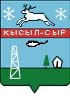 Саха Республикатын«Булуу улууhун (оройуонун)»«Кыhыл-Сыыр»муниципальнай тэриллиитэ678214, Саха Республиката, Булуу улууhа,Кыhыл-Сыыр бohуэлэгэ ул. Ленина 12б                     тел. (41132) 20-208, факс 20-208e-mail: admksyr@mail.ruУУРААХ«26» декабря 2018 года№ 121Глава МО «поселок Кысыл-Сыр»М.Ш.Калимуллин№Наименование организаций (учреждений), развертывающих пункты временного размещенияПолная вместимость учреждения (человек)Возможность предоставления мест в учреждении (человек)1.МБУК ЦНТ «Вдохновение».п.Кысыл-Сыр, ул.Ленина 12 г.2001002.Поселковый спортивный залп.Кысыл-Сыр, ул.Ленина 12 в.200100